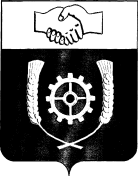      РОССИЙСКАЯ ФЕДЕРАЦИЯ                                АДМИНИСТРАЦИЯ  КЛЯВЛИНСКОГО РАЙОНА        Самарской области        ПОСТАНОВЛЕНИЕ15.01.2024 г. № 48        О внесении изменений в постановление администрации  муниципального района Клявлинский от 10.01.2023 года № 22 «О  Комиссии по предупреждению и ликвидации чрезвычайных ситуаций и обеспечению пожарной безопасности муниципального района Клявлинский» В  соответствии с постановлением Правительства Российской Федерации от 30 декабря 2003 г. № 794 «О единой государственной системе предупреждения и ликвидации чрезвычайных ситуаций», в целях  совершенствования координации деятельности районного звена территориальной подсистемы единой государственной системы предупреждения и ликвидации чрезвычайных ситуаций в выполнении мероприятий по снижению риска, смягчению и ликвидации последствий чрезвычайных ситуаций, работы по реализации государственной политики в области пожарной безопасности на территории муниципального района Клявлинский, администрация муниципального района Клявлинский ПОСТАНОВЛЯЕТ:	1. Внести в постановление администрации муниципального района Клявлинский от 10.01.2023 года № 22 «О  Комиссии по предупреждению и ликвидации чрезвычайных ситуаций и обеспечению пожарной безопасности муниципального района Клявлинский» следующие изменения:	1.1. Приложение № 1 «Состав Комиссии по предупреждению и ликвидации чрезвычайных ситуаций и обеспечению пожарной безопасности муниципального района Клявлинский» изложить в новой редакции согласно приложению к настоящему постановлению.	2. Разместить настоящее постановление на официальном сайте администрации муниципального района Клявлинский в сети «Интернет».	3. Контроль   выполнения настоящего постановления оставляю за собой.4. Настоящее постановление вступает в силу со дня его принятия.И.о.Главы муниципальногорайона Клявлинский                                                            В.И.КолесниковФедотова И.И.Приложение к постановлению администрациимуниципального района Клявлинскийот 15.01.2024 г. № 48  Приложение № 1 к постановлению администрации муниципального района Клявлинский от 10.01.2023 г. № 22«О  Комиссии по предупреждению и ликвидации чрезвычайных ситуаций и обеспечению пожарной безопасности муниципального района Клявлинский» СОСТАВКомиссии по предупреждению и ликвидации чрезвычайных ситуаций и обеспечению пожарной безопасности муниципального района КлявлинскийПредседатель комиссии:Глава муниципального района КлявлинскийКлимашов П. Н.Заместители председателя комиссии:Заместитель Главы муниципального района Клявлинский  по строительству и жилищно-коммунальному хозяйствуТелегин А.В.Начальник ПСЧ-119 ППС Самарской областиВаськов И.А. (по согласованию)Секретарь комиссии:Заведующая отделом ГО и ЧС администрации муниципального района КлявлинскийФедотова И.И.Члены комиссии:Начальник МО  МВД «Клявлинский»Лесников А.А. (по согласованию)Начальник  ОНД и ПР УНД ГУ МЧС России по Самарской области  м.р. Сергиевский, Исаклинский и КлявлинскийПлотцев А.Ю.  (по согласованию)Директор МП «Сервис»Иванов Е.А.Директор МП «ПО ЖКХ» Клявлинского района Исайчев А.В.Зав. отделом контрольной деятельности администрации муниципального района КлявлинскийКузьмина О.Г.Начальник ЕДДС  МАУ «МФЦ» муниципального района КлявлинскийНиколаев В.И.Главный врач ГБУЗ  СО «Клявлинская ЦРБ»Горбунова Н.А. (по согласованию)Председатель РайПОКожевникова Н. И. (по согласованию)МАУ «Межпоселенческий центр культуры молодежной политики и спорта» муниципального района КлявлинскийКондрашкин А. А.Руководитель МУ - Комитет по управлению муниципальным имуществом администрации муниципального района Клявлинский Самарской областиКатаева О.П.Директор МУП «Агропромснаб»Максимов Л. И.Начальник ГУСО «Самаралес»Батаев С.Н.  (по согласованию)Главный лесничий Клявлинского лесничестваНаумов В.Г. (по согласованию)Начальник РЭС ПАО «МРСК-Волги»Егоров В.В. (по согласованию)Начальник Клявлинского участка  СЭС ЗАО «ССК- Самарская сетевая компания»Осипов Р.В.(по согласованию)Директор Клявлинского филиала ГКП СО «АСАДО»Батаев Н.В. (по согласованию)Глава сельского поселения ст. КлявлиноИванов Ю.Д. (по согласованию)Глава сельского поселения Борискино-ИгарСорокин Г.В. (по согласованию)Глава сельского поселения Черный КлючКадеев В.М. (по согласованию)Глава сельского поселения НазаровкаЕгоров В.П. (по согласованию)Глава сельского поселения Старый МаклаушМихайлов В.М. (по согласованию)Глава сельского поселения Старое СеменкиноПакшаев А.Н. (по согласованию)